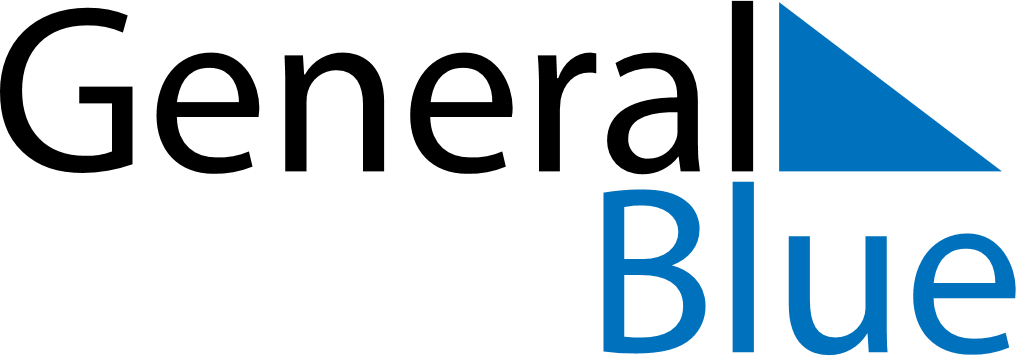 September 2028September 2028September 2028September 2028HondurasHondurasHondurasMondayTuesdayWednesdayThursdayFridaySaturdaySaturdaySunday1223456789910Children’s Day1112131415161617Independence DayTeacher’s Day181920212223232425262728293030